Ground Safety Action Program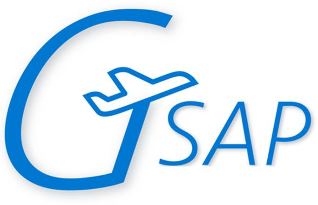 GSAP@aa.comStation Leader and TeamStationStation Leadership,The Ground Safety Action Program (GSAP) is a voluntary, self-reporting program designed to identify and reduce possible safety hazards.  GSAP reports are for non-compliance of company policies and procedures or FAA regulations in regards to safety and on-going safety concerns.  The FAA, the TWU-IAM Association and American Airlines management partner together as the Event Review Committee (ERC) using the confidential reports collected with the intent to improve safety through cooperative follow-up and appropriate non-punitive corrective and preventative actions, referred to as skills enhancement, to increase education and awareness.The ERC at times may use the assistance of a GSAP TWU-IAM Association Station Advocate, in which the Station Advocate will be expected to be up-to-date on GSAP news, promote GSAP and assist the ERC with special circumstances related to safety.  For the Station, the Station Advocate and the ERC to have a successful collaboration, the ERC is requesting for the Station Advocate to be allowed to perform activities for GSAP in a role similar to a Safety Committee member outlined in the CBA.  These Station Advocates will report their findings to the ERC.Some examples of the expectation for the Station Advocate set by the ERC would be:Initial GSAP Training with recurrent training/meeting quarterly as needed The Station Advocate will work with their manager at least (5) days in advance of any time needed off the schedule/manning for trainings and/or meetingsThe Station Advocate will  require a quiet space with access to internet or time at the local union hall for virtual trainings and/or meetingsAssisting TWU-IAM Association members in filing a GSAP report Time off the schedule to assist in general safety investigations/special circumstances given by the ERC The Station Advocate and Station Management will work together on an appropriate schedule, as the service allowsThe GSAP ERC team appreciates your support in the Ground Safety Action Program and thanks you in advance for your support with the GSAP Station Advocate.  If there are any questions or concerns on the role that the Station Advocate holds with the ERC and with your station, please reach out to Mark.Notte@aa.com, GSAP Program Manager.Best Regards,The GSAP Event Review CommitteeMark Notte, Program Manager/ Company Primary Representative | Stephanie Moore, Program Sr. Analyst | Mitch Lieberman, TWU Primary Representative | Tony D’Aloiso, IAM Primary Representative | Jennifer Burke, FAA Primary Representative |     Craig McDannell, Company Alternate Representative | Erick Burch, TWU Alternate Representative | Dennis Spencer,                  IAM Alternate Representative | Nancy Walsh, FAA Alternate Representative